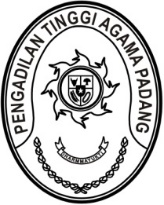 MAHKAMAH AGUNG REPUBLIK INDONESIADIREKTORAT JENDERAL BADAN PERADILAN AGAMAPENGADILAN TINGGI AGAMA PADANGJalan By Pass KM 24, Batipuh Panjang, Koto TangahKota Padang, Sumatera Barat 25171 www.pta-padang.go.id, admin@pta-padang.go.idNomor	:	           /KPTA.W3-A/KP2.1.2/XII/2023	Desember 2023Sifat	: BiasaLampiran	:	-Perihal	:	Kenaikan Gaji Berkala		a.n. H. Damris, S.H.Yth.	Kepala Kantor Pelayanan Perbendaharaan Negara	PadangDengan hormat,Dengan ini diberitahukan, bahwa berhubung telah dipenuhinya masa kerja dan syarat-syarat lainnya kepada:1.	Nama	:	H. Damris, S.H.2.	NIP	:	1964101419940310033.	Pangkat/Jabatan	:	Pembina (IV/a)/ Panitera Muda Banding4.	Kantor/Tempat	:	Pengadilan Tinggi Agama Padang5.	Gaji pokok	:	Rp4.699.300,- (empat juta enam ratus sembilan puluh sembilan ribu tiga ratus rupiah)	(atas dasar SP terakhir tentang gaji/pangkat yang ditetapkan:a.	Oleh	:	Ketua Pengadilan Tinggi Agama Padangb.	Tanggal dan Nomor	:	10 Januari 2021, W3-A/220/KP.04.2/1/2022c.	Tanggal mulai berlaku	:	01-03-2022d.	Masa kerja golongan	:	28 tahun 0 bulan	pada tanggal tersebutDITETAPKAN KENAIKAN GAJI BERKALA HINGGA MEMPEROLEH:1.	Gaji pokok baru	:	Rp4.847.300,- (empat juta delapan ratus empat puluh tujuh ribu tiga ratus rupiah)2.	Berdasarkan masa kerja	:	30 tahun 0 bulan3.	Dalam golongan	:	IV/a4.	Mulai berlaku tanggal 	:	01-03-20245.	Kenaikan gaji yang	:	01-03-2026	akan datangDiharapkan sesuai dengan Peraturan Pemerintah Nomor 15 Tahun 2019 kepada Pegawai tersebut dapat dibayarkan penghasilan berdasarkan gaji pokok yang baru.Wakil Ketua,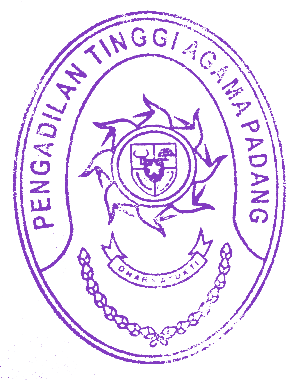 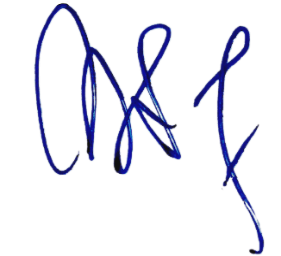 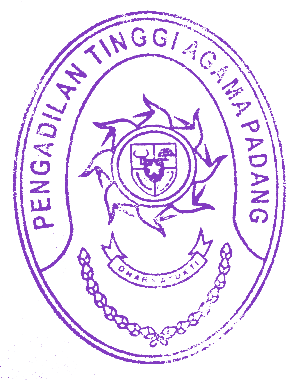 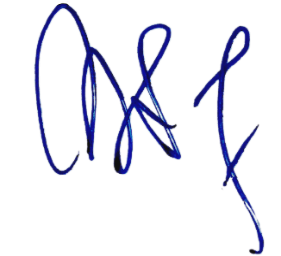 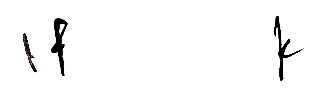 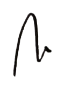 RoslianiTembusan: Ketua Pengadilan Tinggi Agama Padang (sebagai laporan);Kepala Kantor Regional XII Badan Kepegawaian Negara di Pekanbaru;Kepala Kantor PT. TASPEN (Persero) Cabang Padang;Pegawai yang bersangkutan.